	 長照2.0，我們照顧您 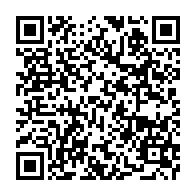 「為長輩把屎把尿，我快累垮了」「一個人負擔照顧，誰能幫幫我」   壓力大到睡不著、腰痠背痛、暴躁生氣、沮喪無力照顧者有口難言的苦，一通電話，協助您減輕照顧壓力，讓家庭更好！一、臺北市長期照顧管理中心暨五區服務站二、服務對象(一)65歲以上失能老人(二)55歲以上失能原住民(三)失能身心障礙者(四)50歲以上失智症患者(五)日常生活需他人協助的獨居老人或衰弱老人三、服務內容(一)照顧及專業服務：居家照顧、社區照顧、專業服務。(二)交通接送服務：協助往返醫療院所就醫或復健。(三)輔具與居家無障礙環境改善服務：居家生活用輔具購置或租借、居家無障礙設施改善。(四)喘息服務：提供家庭照顧者獲得休息時間。臺北市家庭暴力暨性侵害防治中心  關心您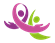 一通電話，照顧有希望(以照顧者為主之服務)一、家庭照顧者免付費關懷專線0800-507272二、家庭照顧者初篩指標                                                   臺北市家庭暴力暨性侵害防治中心  關心您單位名稱服務區域聯絡電話傳真號碼地址東區服務站南港區週一至週五08：30-12：0013：30-17：30撥打1966專線或02-2537109902-25376355臺北市中山區錦州街233號「長期照顧資訊服務諮詢」東區服務站內湖區週一至週五08：30-12：0013：30-17：30撥打1966專線或02-2537109902-25376355臺北市中山區錦州街233號「長期照顧資訊服務諮詢」東區服務站信義區週一至週五08：30-12：0013：30-17：30撥打1966專線或02-2537109902-25376355臺北市中山區錦州街233號「長期照顧資訊服務諮詢」南區服務站大安區週一至週五08：30-12：0013：30-17：30撥打1966專線或02-2537109902-25376355臺北市中山區錦州街233號「長期照顧資訊服務諮詢」南區服務站松山站週一至週五08：30-12：0013：30-17：30撥打1966專線或02-2537109902-25376355臺北市中山區錦州街233號「長期照顧資訊服務諮詢」南區服務站文山區週一至週五08：30-12：0013：30-17：30撥打1966專線或02-2537109902-25376355臺北市中山區錦州街233號「長期照顧資訊服務諮詢」中區服務站大同區週一至週五08：30-12：0013：30-17：30撥打1966專線或02-2537109902-25376355臺北市中山區錦州街233號「長期照顧資訊服務諮詢」中區服務站中山區週一至週五08：30-12：0013：30-17：30撥打1966專線或02-2537109902-25376355臺北市中山區錦州街233號「長期照顧資訊服務諮詢」西區服務站中正區週一至週五08：30-12：0013：30-17：30撥打1966專線或02-2537109902-25376355臺北市中山區錦州街233號「長期照顧資訊服務諮詢」西區服務站萬華區週一至週五08：30-12：0013：30-17：30撥打1966專線或02-2537109902-25376355臺北市中山區錦州街233號「長期照顧資訊服務諮詢」北區服務站士林區週一至週五08：30-12：0013：30-17：30撥打1966專線或02-2537109902-25376355臺北市中山區錦州街233號「長期照顧資訊服務諮詢」北區服務站北投區週一至週五08：30-12：0013：30-17：30撥打1966專線或02-2537109902-25376355臺北市中山區錦州街233號「長期照顧資訊服務諮詢」家庭照顧者支持中心家庭照顧者支持中心家庭照顧者支持中心家庭照顧者支持中心家庭照顧者支持中心服務據點服務區域承辦單位電話地址北區北投區財團法人台北市中國基督教靈糧世界佈道會士林靈糧堂02-28381571#214、252、258臺北市士林區忠誠路二段53巷7號5樓北區士林區財團法人台北市中國基督教靈糧世界佈道會士林靈糧堂02-28381571#214、252、258臺北市士林區忠誠路二段53巷7號5樓北區內湖區財團法人台北市中國基督教靈糧世界佈道會士林靈糧堂02-28381571#214、252、258臺北市士林區忠誠路二段53巷7號5樓南區信義區社團法人台北市婦女新知協會02-23114678臺北市中正區重慶南路一段121號5樓之14南區中正區社團法人台北市婦女新知協會02-23114678臺北市中正區重慶南路一段121號5樓之14南區文山區社團法人台北市婦女新知協會02-23114678臺北市中正區重慶南路一段121號5樓之14東區大安區財團法人台灣省私立健順養護中心02-26535311#22、23、24臺北市南港區重陽路187巷5號東區松山區財團法人台灣省私立健順養護中心02-26535311#22、23、24臺北市南港區重陽路187巷5號東區南港區財團法人台灣省私立健順養護中心02-26535311#22、23、24臺北市南港區重陽路187巷5號西區中山區財團法人台北市立心慈善基金會02-23361880臺北市萬華區梧州街36號3樓西區大同區財團法人台北市立心慈善基金會02-23361880臺北市萬華區梧州街36號3樓西區萬華區財團法人台北市立心慈善基金會02-23361880臺北市萬華區梧州街36號3樓風險指標定義勾選1.照顧者有自殺意念照顧者過去曾有自殺紀錄，或曾在言語間表達自殺或同歸於盡的念頭2.照顧者有急性醫療需求照顧者受傷、開刀，或有住院治療需求者等3.照顧者本身是病人(1)照顧者持有身心障礙證明者(2)照顧者領有重大傷病卡(含癌症)(3)照顧者(曾)罹患骨骼系統疾病致使照顧能力受限者4.照顧者為精神疾病患者或疑似有精神功能障礙者照顧者自述為精神疾病患者，或領有身心障礙證明；或經社工觀察評估有精神功能異常或障礙者5.被照顧精神疾病患者被照顧者已經醫師確診之精神疾病患者6.需照顧 2 人以上同時須照顧兩位符合長期照顧或身心障礙條件，生活無法自理的家人7.年紀大的照顧者照顧者年紀大於 65 歲者8.有家暴情事照顧者自述是家庭暴力的施暴者或受暴者，或有暴力意念，不論有無列入正式通報紀錄9.沒有照顧替手負擔每周 20 小時以上主要照顧工作，無其他家人、親友等可以協助者10.照顧失智症者被照顧者已經醫師確診之失智症患者11.申請政府資源但不符資格想申請政府資源，例如救助身份、長照服務等，但不符資格，無法取得相關資源12.外籍看護工空窗期因外籍看護工逃跑、請假或轉換雇主等因素，致突發性照顧人手短缺者13.男性照顧者說明：只要符合上述指標中的任一項，即為「高風險家庭照顧者」，照顧者願意接受服務即可轉介予家庭照顧者支持中心；照顧者若不願意接受服務，則依照顧者意願為主。說明：只要符合上述指標中的任一項，即為「高風險家庭照顧者」，照顧者願意接受服務即可轉介予家庭照顧者支持中心；照顧者若不願意接受服務，則依照顧者意願為主。說明：只要符合上述指標中的任一項，即為「高風險家庭照顧者」，照顧者願意接受服務即可轉介予家庭照顧者支持中心；照顧者若不願意接受服務，則依照顧者意願為主。